To Parents/Carers of incoming Year 7 students							April 2020Dear Parent/CarerI am sure you will appreciate the importance of the school holding accurate basic information concerning your son/daughter including a means of contacting you in an emergency.  Once entered into the database, this information can be easily checked and updated and as this information is subject to Data Protection (GDPR) we will ask you to regularly check and amend it if necessary.In the first instance, I am asking you to:	Check/amend/complete the form overleaf.  Please ensure this is signed as indicated at the bottom of the form.  PLEASE ALSO ENSURE THAT YOU COMPLETE THE FORENAMES/SURNAMES OF EACH PARENT/CARER WITH PARENTAL RESPONSIBILITY.	Provide a Name, Daytime Address, Email address and Phone Numbers if appropriate.	Provide the name, address and telephone number, if possible, of a responsible adult who may be contacted in your absence.	Consider the ‘Medical Conditions’ box carefully and, in particular, indicate if your son/daughter suffers from asthma.	The Department for Children, Schools & Families has asked that schools hold information on the ethnic heritage of their students.  This information is used to track the achievement of students from different ethnic groups and to provide additional support funding to schools.  I would, therefore, be grateful if you would check/complete the ethnic origin section of the form overleaf.  Please use the categories shown below.  Obviously you need not complete this section unless you wish to do so.I need to reassure you that in an emergency your child would not be sent home without contacting you or the named responsible adult first.Please return this form via email to transitions@copleston.suffolk.sch.uk by Friday 22 May 2020.  Thank you in anticipation of your co-operation in completing this form which I hope will help us considerably in the future.Yours sincerely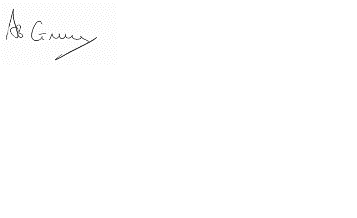 PrincipalData Collection SheetPLEASE ENSURE THAT ALL FORENAMES AND SURNAMES ARE COMPLETED FOR EACH CONTACT, ESPECIALLY PARENTS/CARERS.Please give details of all persons who have parental responsibility and anyone else you wish to be contacted in an emergency.Place them in the order that you wish for them to be contacted in an emergency.AfghanAfrican AsianAKAS – KashmiriAlbanianArabAsian + any other ethnic groupAsian + BlackAsian + ChineseBangladeshiBlack AngolanBlack CongoleseBlack GhanaianBlack NigerianBlack Sierra LeonianBlack SomaliBlack SudaneseBlack + any other ethnic groupBlack + ChineseBlack CaribbeanBlack EuropeanBlack North AmericanBosnian-HerzegovinianChinese + any other ethnic groupCroatianEgyptianFilipinoGreekGreek CypriotGypsyHong Kong ChineseIndianIranianIraqiItalianJapaneseKashmiri PakistaniKashmiri OtherKoreanKosovanKurdishLatin/South/Central AmericanLebaneseLibyanMalayMalaysian ChineseMirpuri PakistaniMoroccanNepaliOther AsianOther BlackOther Black AfricanOther ChineseOther Ethnic GroupOther Mixed BackgroundOther PakistaniOther White BritishPolynesianPortugueseRomaSerbianSingaporean ChineseSri Lankan SinhaleseSri Lankan TamilTaiwaneseThaiTraveller of Irish HeritageTurkishTurkish CypriotVietnameseWhiteWhite CornishWhite EnglishWhite IrishWhite ScottishWhite WelshWhite + Any other Asian BackgroundWhite + any other Ethnic GroupWhite + Black AfricanWhite + Black CaribbeanWhite + ChineseWhite + IndianWhite + PakistaniWhite Eastern EuropeanWhite EuropeanWhite Western EuropeanWhite OtherYemeniSurname:Legal Surname:Forename:Middle name:Chosen name:Gender:Date of Birth:Year:Reg Group:Address:	Post Code:Telephone:Email:Primary contacts for ParentmailName/RelationshipHome Address/Phone/Mobile/FaxWork Phone/Email1Forename:Surname:Relationship:Address:Tel: Mobile: Email:Tel: Email: 2Forename:Surname:Relationship:Address:Tel: Mobile: Email:Tel: Email: Other contactsOther contactsOther contactsOther contacts3Forename:Surname:Relationship:Address:Tel: Mobile: Email:Tel: Email: Travel ArrangementsTravel ArrangementsTravel ArrangementsTravel ArrangementsTravel ArrangementsBicycleTrainTrainTrainCar/VanWalkTaxiSchool BusSchool BusSchool BusCar ShareOtherOtherOtherOtherOtherPublic Bus ServicePublic Bus ServicePublic Bus ServiceDietary NeedsDietary NeedsDietary NeedsDietary NeedsDietary NeedsDietary PreferencesDietary PreferencesDietary PreferencesDietary PreferencesDietary PreferencesMeal Arrangement	Meal Arrangement	Meal Arrangement	Meal Arrangement	Meal Arrangement	Medical Practice:Medical Practice:Medical Practice:Medical Practice:Medical Practice:Address:	Address:	Address:	Address:	Address:	Telephone Number:Telephone Number:Telephone Number:Telephone Number:Telephone Number:Medical Condition/Notes(s)Medical Condition/Notes(s)Medical Condition/Notes(s)Medical Condition/Notes(s)Medical Condition/Notes(s)Medical Condition/Notes(s)Medical Condition/Notes(s)Medical Condition/Notes(s)Medical Condition/Notes(s)Medical Condition/Notes(s)Medical Condition/Notes(s)Medical Condition/Notes(s)Medical Condition/Notes(s)Medical Condition/Notes(s)Medical Condition/Notes(s)Medical Condition/Notes(s)Medical Condition/Notes(s)Medical Condition/Notes(s)Medical Condition/Notes(s)Medical Condition/Notes(s)Medical Condition/Notes(s)Does either parent serve in the Armed Forces:   YES / NODoes either parent serve in the Armed Forces:   YES / NODoes either parent serve in the Armed Forces:   YES / NODoes either parent serve in the Armed Forces:   YES / NODoes either parent serve in the Armed Forces:   YES / NODoes either parent serve in the Armed Forces:   YES / NODoes either parent serve in the Armed Forces:   YES / NODoes either parent serve in the Armed Forces:   YES / NODoes either parent serve in the Armed Forces:   YES / NODoes either parent serve in the Armed Forces:   YES / NODoes either parent serve in the Armed Forces:   YES / NODoes either parent serve in the Armed Forces:   YES / NODoes either parent serve in the Armed Forces:   YES / NODoes either parent serve in the Armed Forces:   YES / NODoes either parent serve in the Armed Forces:   YES / NODoes either parent serve in the Armed Forces:   YES / NODoes either parent serve in the Armed Forces:   YES / NODoes either parent serve in the Armed Forces:   YES / NODoes either parent serve in the Armed Forces:   YES / NODoes either parent serve in the Armed Forces:   YES / NODoes either parent serve in the Armed Forces:   YES / NOIf child is adopted, were they previously a looked after child   YES/NOIf child is adopted, were they previously a looked after child   YES/NOIf child is adopted, were they previously a looked after child   YES/NOIf child is adopted, were they previously a looked after child   YES/NOIf child is adopted, were they previously a looked after child   YES/NOIf child is adopted, were they previously a looked after child   YES/NOIf child is adopted, were they previously a looked after child   YES/NOIf child is adopted, were they previously a looked after child   YES/NOIf child is adopted, were they previously a looked after child   YES/NOIf child is adopted, were they previously a looked after child   YES/NOIf child is adopted, were they previously a looked after child   YES/NOIf child is adopted, were they previously a looked after child   YES/NOIf child is adopted, were they previously a looked after child   YES/NOIf child is adopted, were they previously a looked after child   YES/NOIf child is adopted, were they previously a looked after child   YES/NOIf child is adopted, were they previously a looked after child   YES/NOIf child is adopted, were they previously a looked after child   YES/NOIf child is adopted, were they previously a looked after child   YES/NOIf child is adopted, were they previously a looked after child   YES/NOIf child is adopted, were they previously a looked after child   YES/NOIf child is adopted, were they previously a looked after child   YES/NOHas child previously been a looked after child through a special guardianship order or a residence order   YES/NOHas child previously been a looked after child through a special guardianship order or a residence order   YES/NOHas child previously been a looked after child through a special guardianship order or a residence order   YES/NOHas child previously been a looked after child through a special guardianship order or a residence order   YES/NOHas child previously been a looked after child through a special guardianship order or a residence order   YES/NOHas child previously been a looked after child through a special guardianship order or a residence order   YES/NOHas child previously been a looked after child through a special guardianship order or a residence order   YES/NOHas child previously been a looked after child through a special guardianship order or a residence order   YES/NOHas child previously been a looked after child through a special guardianship order or a residence order   YES/NOHas child previously been a looked after child through a special guardianship order or a residence order   YES/NOHas child previously been a looked after child through a special guardianship order or a residence order   YES/NOHas child previously been a looked after child through a special guardianship order or a residence order   YES/NOHas child previously been a looked after child through a special guardianship order or a residence order   YES/NOHas child previously been a looked after child through a special guardianship order or a residence order   YES/NOHas child previously been a looked after child through a special guardianship order or a residence order   YES/NOHas child previously been a looked after child through a special guardianship order or a residence order   YES/NOHas child previously been a looked after child through a special guardianship order or a residence order   YES/NOHas child previously been a looked after child through a special guardianship order or a residence order   YES/NOHas child previously been a looked after child through a special guardianship order or a residence order   YES/NOHas child previously been a looked after child through a special guardianship order or a residence order   YES/NOHas child previously been a looked after child through a special guardianship order or a residence order   YES/NOEthnicity :Ethnicity :Ethnicity :Ethnicity :Ethnicity :Ethnicity :                                                                NATIONALITY(for Passport purposes):                                                                NATIONALITY(for Passport purposes):                                                                NATIONALITY(for Passport purposes):                                                                NATIONALITY(for Passport purposes):                                                                NATIONALITY(for Passport purposes):                                                                NATIONALITY(for Passport purposes):                                                                NATIONALITY(for Passport purposes):                                                                NATIONALITY(for Passport purposes):                                                                NATIONALITY(for Passport purposes):                                                                NATIONALITY(for Passport purposes):                                                                NATIONALITY(for Passport purposes):                                                                NATIONALITY(for Passport purposes):                                                                NATIONALITY(for Passport purposes):                                                                NATIONALITY(for Passport purposes):                                                                NATIONALITY(for Passport purposes):Home Language:Home Language:Home Language:Home Language:Home Language:Home Language:Religion:Religion:Religion:Religion:Religion:Country of Birth:Country of Birth:Country of Birth:Country of Birth:Country of Birth:Country of Birth:Date of entry into UK:Date of entry into UK:Date of entry into UK:Date of entry into UK:Date of entry into UK:Date of entry into UK:Data Protection Act 1998:  The school is registered under the Data Protection Act for holding personal data. The school has a duty to protect this information and to keep it up to date. The school is required to share some of the data with the Local Authority and with the DCSF.Data Protection Act 1998:  The school is registered under the Data Protection Act for holding personal data. The school has a duty to protect this information and to keep it up to date. The school is required to share some of the data with the Local Authority and with the DCSF.Data Protection Act 1998:  The school is registered under the Data Protection Act for holding personal data. The school has a duty to protect this information and to keep it up to date. The school is required to share some of the data with the Local Authority and with the DCSF.Data Protection Act 1998:  The school is registered under the Data Protection Act for holding personal data. The school has a duty to protect this information and to keep it up to date. The school is required to share some of the data with the Local Authority and with the DCSF.Data Protection Act 1998:  The school is registered under the Data Protection Act for holding personal data. The school has a duty to protect this information and to keep it up to date. The school is required to share some of the data with the Local Authority and with the DCSF.Data Protection Act 1998:  The school is registered under the Data Protection Act for holding personal data. The school has a duty to protect this information and to keep it up to date. The school is required to share some of the data with the Local Authority and with the DCSF.Data Protection Act 1998:  The school is registered under the Data Protection Act for holding personal data. The school has a duty to protect this information and to keep it up to date. The school is required to share some of the data with the Local Authority and with the DCSF.Data Protection Act 1998:  The school is registered under the Data Protection Act for holding personal data. The school has a duty to protect this information and to keep it up to date. The school is required to share some of the data with the Local Authority and with the DCSF.Data Protection Act 1998:  The school is registered under the Data Protection Act for holding personal data. The school has a duty to protect this information and to keep it up to date. The school is required to share some of the data with the Local Authority and with the DCSF.Data Protection Act 1998:  The school is registered under the Data Protection Act for holding personal data. The school has a duty to protect this information and to keep it up to date. The school is required to share some of the data with the Local Authority and with the DCSF.Data Protection Act 1998:  The school is registered under the Data Protection Act for holding personal data. The school has a duty to protect this information and to keep it up to date. The school is required to share some of the data with the Local Authority and with the DCSF.Data Protection Act 1998:  The school is registered under the Data Protection Act for holding personal data. The school has a duty to protect this information and to keep it up to date. The school is required to share some of the data with the Local Authority and with the DCSF.Data Protection Act 1998:  The school is registered under the Data Protection Act for holding personal data. The school has a duty to protect this information and to keep it up to date. The school is required to share some of the data with the Local Authority and with the DCSF.Data Protection Act 1998:  The school is registered under the Data Protection Act for holding personal data. The school has a duty to protect this information and to keep it up to date. The school is required to share some of the data with the Local Authority and with the DCSF.Data Protection Act 1998:  The school is registered under the Data Protection Act for holding personal data. The school has a duty to protect this information and to keep it up to date. The school is required to share some of the data with the Local Authority and with the DCSF.Data Protection Act 1998:  The school is registered under the Data Protection Act for holding personal data. The school has a duty to protect this information and to keep it up to date. The school is required to share some of the data with the Local Authority and with the DCSF.Data Protection Act 1998:  The school is registered under the Data Protection Act for holding personal data. The school has a duty to protect this information and to keep it up to date. The school is required to share some of the data with the Local Authority and with the DCSF.Data Protection Act 1998:  The school is registered under the Data Protection Act for holding personal data. The school has a duty to protect this information and to keep it up to date. The school is required to share some of the data with the Local Authority and with the DCSF.Data Protection Act 1998:  The school is registered under the Data Protection Act for holding personal data. The school has a duty to protect this information and to keep it up to date. The school is required to share some of the data with the Local Authority and with the DCSF.Data Protection Act 1998:  The school is registered under the Data Protection Act for holding personal data. The school has a duty to protect this information and to keep it up to date. The school is required to share some of the data with the Local Authority and with the DCSF.Data Protection Act 1998:  The school is registered under the Data Protection Act for holding personal data. The school has a duty to protect this information and to keep it up to date. The school is required to share some of the data with the Local Authority and with the DCSF.Signature (Parent/Carer and Student):Signature (Parent/Carer and Student):Signature (Parent/Carer and Student):Signature (Parent/Carer and Student):Signature (Parent/Carer and Student):Signature (Parent/Carer and Student):Signature (Parent/Carer and Student):Signature (Parent/Carer and Student):Signature (Parent/Carer and Student):Signature (Parent/Carer and Student):Signature (Parent/Carer and Student):Signature (Parent/Carer and Student):Signature (Parent/Carer and Student):Signature (Parent/Carer and Student):Signature (Parent/Carer and Student):Signature (Parent/Carer and Student):Date:Date:Date:Date:Date: